
Miljørettet helsevern for Gjøvik, Land, Toten og Gran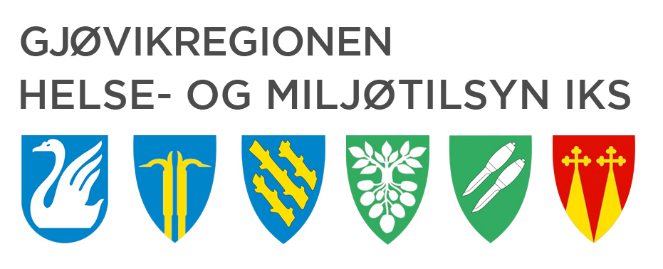 MELDESKJEMA FOR DESENTRALISERTE ENHETER
Spørsmålene i skjemaet er basert på kravene i forskrift om miljørettet helsevern og § 14 om meldepliktige virksomheter. Første ledd angir de virksomhetstyper som skal sende melding til kommunen før oppstart og ved vesentlige utvidelser eller endringer. Første og annet strekpunkt fastslår at asylmottak skal sende melding til kommunen.Er boligen godkjent av planavdelingen i kommunen? 	        	Vet ikke       Ja	Nei Er det eventuelt søkt om bruksendring?		 				Ja	Nei
Har brannvernavdelingen i kommunen ført tilsyn?	 				Ja	Nei
Hvor lenge har boligen vært i bruk, eller når skal den tas i bruk? _______________________Generelt
Hvor mange etasjer og rom, og hvilke? Er det kjeller/loft i bygningen? ______________________________________________________________________________________________________________________________________________________
Hvor mange beboere på hvert beboerrom? ________________________________________
Oppbevares det mat/husholdningsapparater e.l. på beboerrom?			 Ja	NeiEr boligen tilrettelagt for brukere med funksjonsnedsettelser? 	 		Ja	Nei
Beskriv: _____________________________________________________________________

Hvilke flater/materialer på:
Gulv: ______________________________ Vegger: __________________________________
Tak: ____________________________________________Renhold
Har beboerne ansvar for å utføre deler av renholdet? 				Ja	Nei
Hvilke renholdsrutiner finnes i boligen? 
Beskriv renholdet: ______________________________________________________________________________________________________________________________________________________
Er det rutiner for rengjøring av filter/kjøkkenvifte? 				Ja	NeiInneklima
Er det foretatt radonmålinger i boligen?						Ja	Nei
Er det tilstrekkelig med varmekilder i boligen?					Ja	Nei Hvilke oppvarmingsmuligheter finnes? ____________________________________________
Finnes det temperaturmåler på alle beboerrom? 					Ja	Nei
Er brukerne gjort kjent med forebyggende tiltak og har fått opplæring i dette? (lufting,  påkledning, renhold, tørking av klær m.m.)?					Ja	Nei
Har rommene tilfredsstillende inneklima, inkl. lys og lydforhold? 			Ja	Nei
Beskriv lys og lyd: _____________________________________________________________________________________________________________________________________________________
Er det lufteluker/vinduspalter på alle beboerrom?					 Ja	Nei
Har beboerne fått opplæring i lufting?						 Ja	Nei Fysisk miljø
Er det trygge utendørs lekearealer for barn (lekeplass) og tilstrekkelig plass inne til barns lek og fritidssysler?				    	             	   Ja	        Nei      Ikke aktuelt
Om aktuelt; er lekeplass kontrollert iht. forskrift om sikkerhet v/ lekeplassutstyr? Ja	Nei
Er det tilgang til uteoppholdsarealer skjermet for støy/trafikk?		 	   Ja	NeiUlykker og skader
Er det foretatt en risikovurdering og eventuell forebygging mht. følgende fysiske forhold:
Trafikkulykker (vei, toglinje, parkering og adkomst m.v.)? 				 Ja	Nei 
Støy og vibrasjoner? 					 				Ja	Nei
Barnesikring av vinduer som er over bakkeplan? 					Ja	 Nei
Ulykker og skader (brann, drukning, teknisk utstyr m.v.)?				Ja	 Nei
Er det røykvarslere i hver etasje?					  	               Ja       Nei
Ett brannslukningsapparat i hver etasje?						Ja 	Nei
Barnesikring av vinduer som er over bakkeplan? 					 Ja	NeiSanitære forhold
Er det et forsvarlig antall wc/dusjer/håndvasker i boligen?			 	  Ja	Nei 
Angi antall wc: _____	 Antall dusjer: ______	 Antall håndvasker: _____
Er det tilgang til låsbare bad og toalett?		 			  	 Ja	Nei
Er det tilgang til eget vaske-/tørkerom? 						 Ja	Nei
Hvis ja, hva slags ventilasjon er det på vaskerom?        Balansert     Mekanisk    Naturlig 
Hvis nei, hvor tørkes det i dag tøy? _______________________________________________
Er temperaturen i varmtvannsbeholderen over 65 ˚C?				 Ja    	Nei
Hva slags ventilasjon er det på bad/toaletter?         	     Balansert     Mekanisk    Naturlig  Beskriv ventilasjonen i bygningen: _________________________________________________________________________________________________________________________________________________________________________________________________________________________________Vann, avløp og renovasjon
Virksomheten har: 			Privat vannforsyning          Kommunal vannforsyning 
Er ev. privat vannforsyning godkjent av Mattilsynet? 	 	             		Ja	Nei
Er ev. avløpsløsning godkjent av kommunen?					 Ja	Nei
Offentlig eller privat renovasjon?					      Offentlig	         Privat
Er antall avfallsdunker tilpasset antall beboere i boligen?				Ja	Nei 
Har det vært problemer med skadedyr i boligen? 					Ja	Nei
Eventuelt hvilke: _____________________________________________________________
Hvilke tiltak finnes for å sikre mot skadedyr/avtale for sanering av skadedyr?
Beskriv: ____________________________________________________________________
___________________________________________________________________________ Sted, dato:					Underskrift:Meldeskjema sendes:Gjøvikregionen helse- og miljøtilsyn IKS, Studievegen 7, 2815 GJØVIK
Eller postmottak@ghmt.noIht. forskrift om miljørettet helsevern, hjemlet i folkehelselovens kap. 3.Merk:Driver av virksomhet som omfattes av forskriften plikter å gjøre seg kjent med de lover, forskrifter og krav som gjelder for virksomheten, og å sørge for at virksomheten oppfyller disse kravene før den igangsettes.NB! Dette gjelder også ved endring av virksomheten!Merk særlig: Alle opplysningene som etterspørres i meldingen må besvares. Foreligger det tegninger av lokalene skal disse vedlegges. Det gjøres oppmerksom på at virksomheten risikerer å bli stengt dersom den igangsettes før lokalene eller driften tilfredsstiller forskriftens krav. Det samme gjelder dersom det gis ufullstendige eller uriktige opplysninger.Kontakt oss på tlf.: 61 13 42 90 dersom noe er uklart eller du trenger hjelp til å fylle ut skjemaet. Ved liten plass bruk ekstra ark.Meldeskjemaet ble sist revidert 11.07.2016.